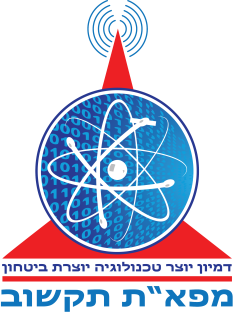 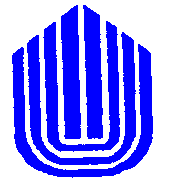 משרד הביטחוןקול קוראענף טכנולוגיות סייבר במינהל למחקר ופיתוח אמצעי לחימה ותשתיות טכנולוגיות (מפא"ת) מזמין בזאת מוסדות מחקר, חברות וגופים טכנולוגיים להגיש הצעות ורעיונות למחקר ופיתוח שיתרמו לנושאי הסייבר הבאים:וירטואליזציה מאובטחתהפרדת סביבותTrusted computingאימות פורמאלי של לוגיקה/קוד בהיבטי אבטחת מידע (verification)פיתוח מאובטח – מתודולוגיות וטכנולוגיות (כלליות) להגברת החוסן של מערכות IT, מחקרים ממוקדים בטכניקות וטכנולוגיות להטמעה מאובטחת של טכנולוגיות נפוצותערפול קוד, חיסון קודניתוח קוד אוטומטי למציאת חולשות/פגיעויותייצור מאגרי נתונים (datasets) לצורכי בדיקות אבטחה, עיבוד וניתוחהגנה על ציוד רשת/תקשורתהגנה על מערכות משובצות מחשב (embedded systems)הגנה על מערכות סקאדההגנה על רשתות מידע אלחוטיותיכולת התאוששות מהירה לאחר פגיעהאבטחת קישוריות בין רשתות, יכולות העברת קבצים, מסמכים ומידע באופן ממוכן ובטוח בין גופים ורשתות בסיווגים שוניםטכנולוגיות privacy לאבטחה ומניעת דלף מידעיכולת לבצע פעולות בדיקה ממוכנות על מידע מבלי לפגוע בפרטיות המידעהצפנה הומומורפיתהגנה פרו-אקטיביתאבטחה בחומרה (כגון TPM וכו') בדיקת חדירות רשת/מערכת באופן אוטומטי, בדיקה אוטומטית של מערכות גילוי והגנהיכולות טכנולוגיות להתמודדות עם הנדסה חברתיתיכולות לבדיקה, תרגול ואימון של גופי הגנה, מנטרים וחוקרים. כלים להגברת מודעות משתמשיםסימולציה של רשתות למטרות הגנה, סימולציה של פעילות משתמש, "משתמש אוטומטי"שמירה על זמינות מידעאמצעי שליטה, בקרה והכלת אירועיםהשמדת מידע ומחיקת מידע באופן מאובטח (באופן שלא ניתן לשחזור)Watermarkingזיהוי סטגנוגרפיהכלי סינון תעבורת רשת וקבציםחקירה אוטומטית של מדיה דיגיטלית וקבצים למציאת פוגענים וסימני תקיפהאנליזה אוטומטית של זיכרון המחשב למציאת פוגענים וסימני תקיפה"צילום" / העתקת זיכרון המחשב (RAM) באופן אוטנטי וברמת סמך גבוההיכולות קטלוג אוטומטי של פוגענים למשפחות וקבוצות דומותהתגוננות מפני פוגענים ברמת firmwareניצול/שימוש ביכולות וטכניקות התקפיות למטרות הגנתיותזיהוי התנהגות משתמשים חשודה, התנהגות המצביעה על כוונות עוינות (כגון ריגול)יכולת חיסון אוטומטית בהינתן חולשה או פוגעןיכולת הכלה וטיהור אוטומטית בהינתן פוגעןיכולת ממוכנת למציאת קשרים והסקת תובנות מתקדמות בהינתן מידע על תוקפים/תקיפות (מודיעין, ממצאי חקירות, תעבורות מוקלטות, אתרים עוינים, קצות חוט, הפוגענים עצמם וכו')יכולות ניתוח לוגיםמעקב אחר פעולות בהרשאות גבוהותהונאת התוקףיכולות גילוי והתראה מוקדמים בשלב איסוף המידע לפני תקיפהגילוי תקיפות והתמודדות עם דואר אלקטרוני וצרופותגילוי תקיפות בגלישה לאתרים (אתרים/לינקים עוינים)גילוי והתמודדות עם איומי man in the middle בתעבורהמערכות ניטור ארגוניות להתמודדות עם APTהתמודדות עם תקיפות וחולשות לא מוכרות (zero day)Honeypots, רעיונות למלכודות ופיתיונות עבור תוקפיםגילוי והתמודדות עם תקיפות על smartphonesגילוי והתמודדות עם דלף מידעיישום anomaly detection לצורכי הגנה, לזיהוי קוד עוין בתקשורת ובתחנות הקצהזיהוי והתמודדות עם שיטות תקיפה המנצלות טכנולוגיות הסתרה, קידוד, התממה והצפנה למניעת גילויזיהוי מקורות תקיפהזיהוי וניתוח פעילות ממוחשבת שמקורה במשתמשים לעומת מכונה (הבדלה בין התנהגות אנושית ל-"רובוטית")גילוי והתמודדות עם ערוצי צד המשמשים לתקיפהזיהוי הטמנות בתוכנהזיהוי הטמנות בחומרה, זיהוי משדריםזיכוי חומרהאמצעי אבטחת שרשרת אספקהטכנולוגיות ויכולות שיתוף מידע בין ארגונים שמאפשרות סטנדרטיזציה, שיתוף מידע אבטחתי ערכי ואנונימיזציה של מידע רגישרעיונות והצעות נוספות בתחום הסייברההצעה נדרשת לכלול תכולות מחקר ו/או פיתוח המבוסס על רעיון יצירתי/מקורי המספק מענה לאחד מהנושאים שצוינו לעיל. יש לוודא שאין מחקר או מוצר קיים המתבסס על אותו רעיון. רעיון יכול להתבסס על מוצרים קיימים בתנאי שעצם הרעיון הוא שימוש ייחודי/מקורי במוצרים או ביכולות קיימות כדי לספק מענה יצירתי/חדשני לאחד הנושאים המוזכרים לעיל.ליצירת קשר ראשוני נא לשלוח את הטופס המצורף לכתובת הדוא"ל:
Mafat_cyber@mod.gov.il
או להשאיר הודעה בטלפון 03-6975358
יש להשאיר פרטי איש קשר (שם, טלפונים וכתובות דוא"ל) וכן את פרטי הגוף הפונהההצעות הרלוונטיות יזכו למימון בהתאם לצרכי המשרדטופס פנייה להגשת הצעותגוף פונהשם איש קשרתפקידכתובת דוא"לטלפון 1טלפון 2מהות הנושא (במשפט)